19 maja 2020 r.  Klasa II bWitajcie kochani!Dzisiaj wybieramy się na łąkę.1. Obejrzyj film.2. Przyjrzyj się ilustracjom i przeczytaj informacje o roślinach łąkowych – podręcznik, str. 24.      Czy wiesz, że wiele roślin występujących na łąkach ma właściwości lecznicze? Oto niektóre z nich: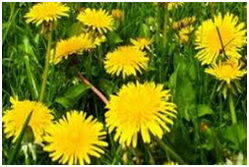 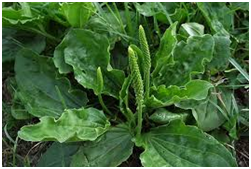       MNISZEK LEKARSKI                             BABKA LANCETOWATA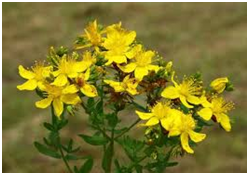 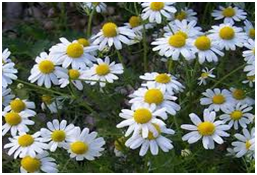 DZIURAWIEC                                                  RUMIANEK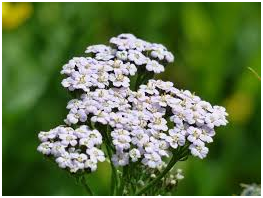 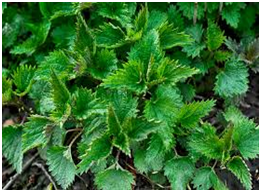 KRWAWNIK POSPOLITY                                        POKRZYWA3. Wykonaj zadania na str. 32,34 i 35  w zeszycie ćwiczeń.4. Przypomnij sobie  zasadę  pisowni wyrazów z ó i wykonaj ćwiczenia na str. 33 w zeszycie ćwiczeń.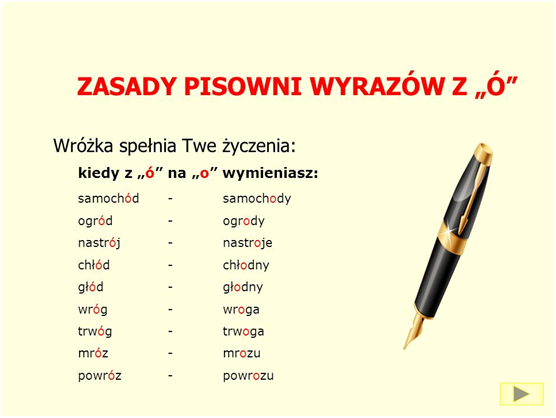      Dla chętnych  - dyktandoMatematykaNadal ćwiczymy mnożenie i dzielenie.1 Rozwiąż zadania – podręcznik, str. 49.2. Wykonaj ćwiczenia na str. 58 w zeszycie ćwiczeń.Wychowanie fizyczneZabawy ruchowe naśladowcze.- Wykonaj rozgrzewkę- Poskacz na jednej nodze, następnie naśladuj bociana stojąc na jednej nodze.- Skacz jak żabka w różnych kierunkach.- W miarę możliwości zrób wyścig żabek z rodzeństwem – skoki na czworaka, lub wyścig bocianów – skoki na jednej nodze.- Poćwicz skoki na skakance żabką,  później na jednej nodze.